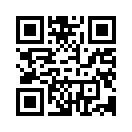 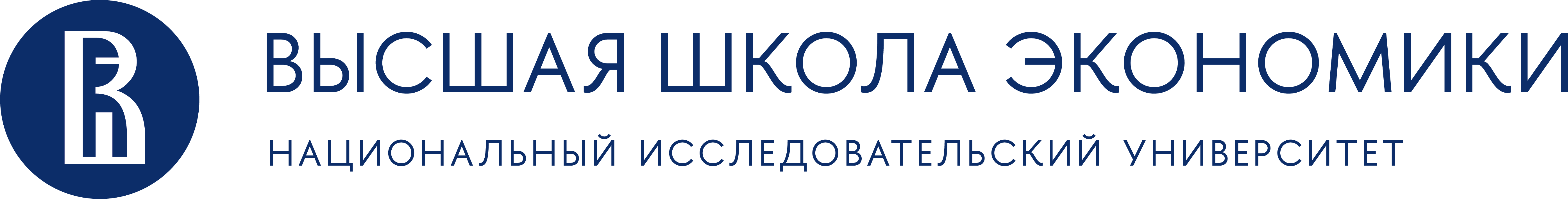 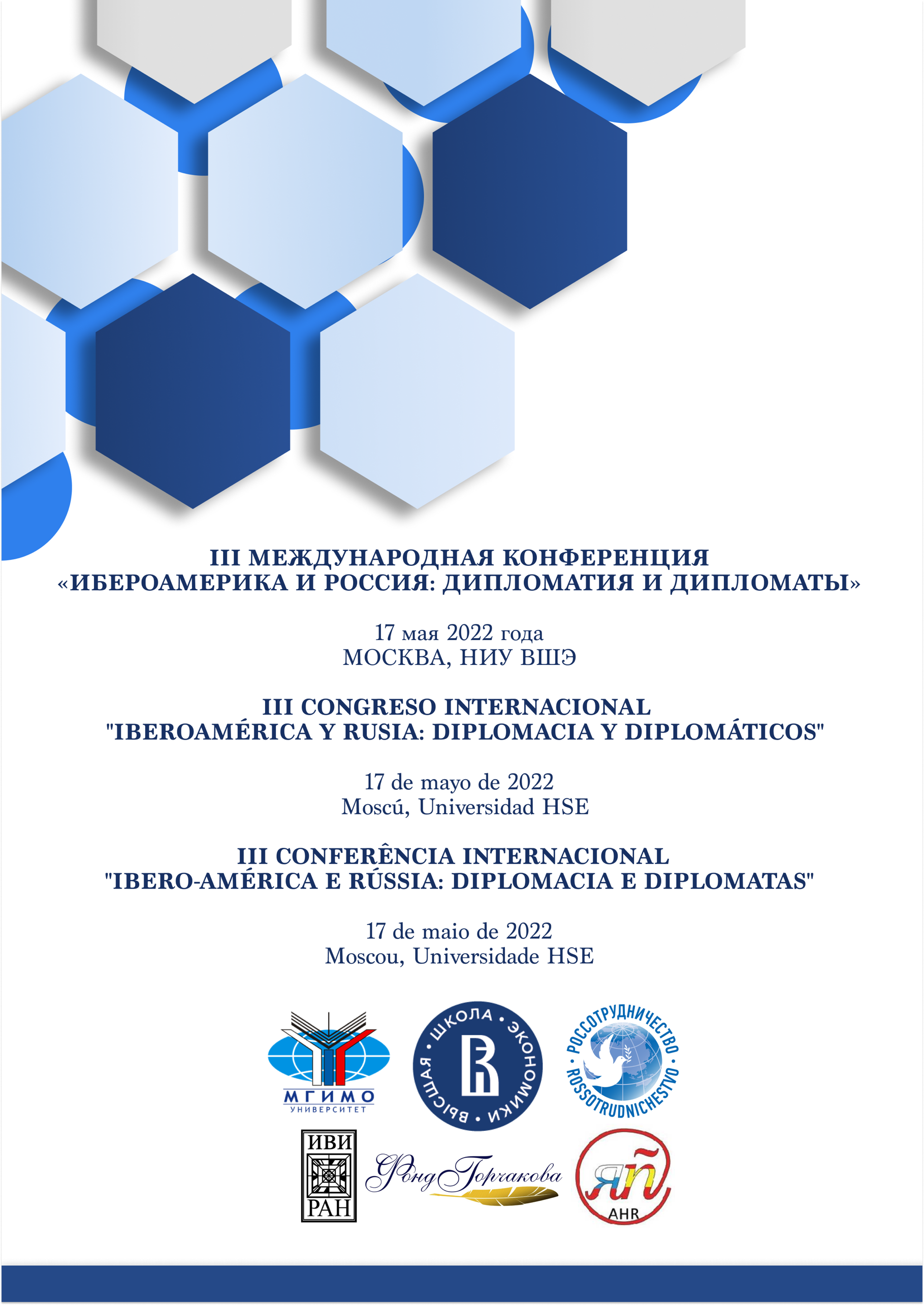 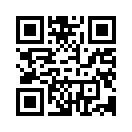 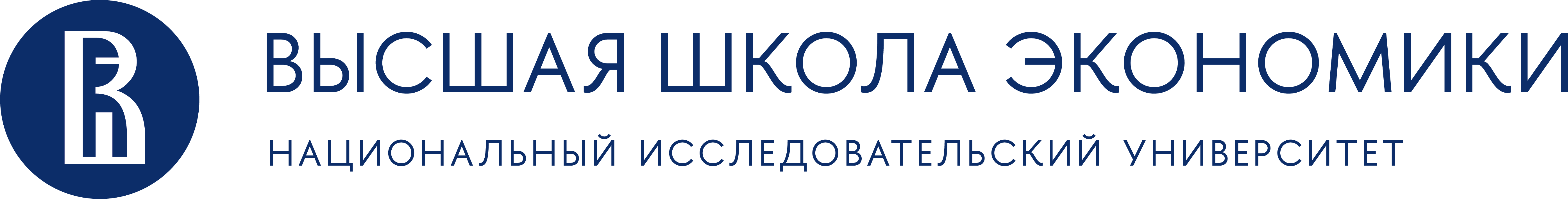 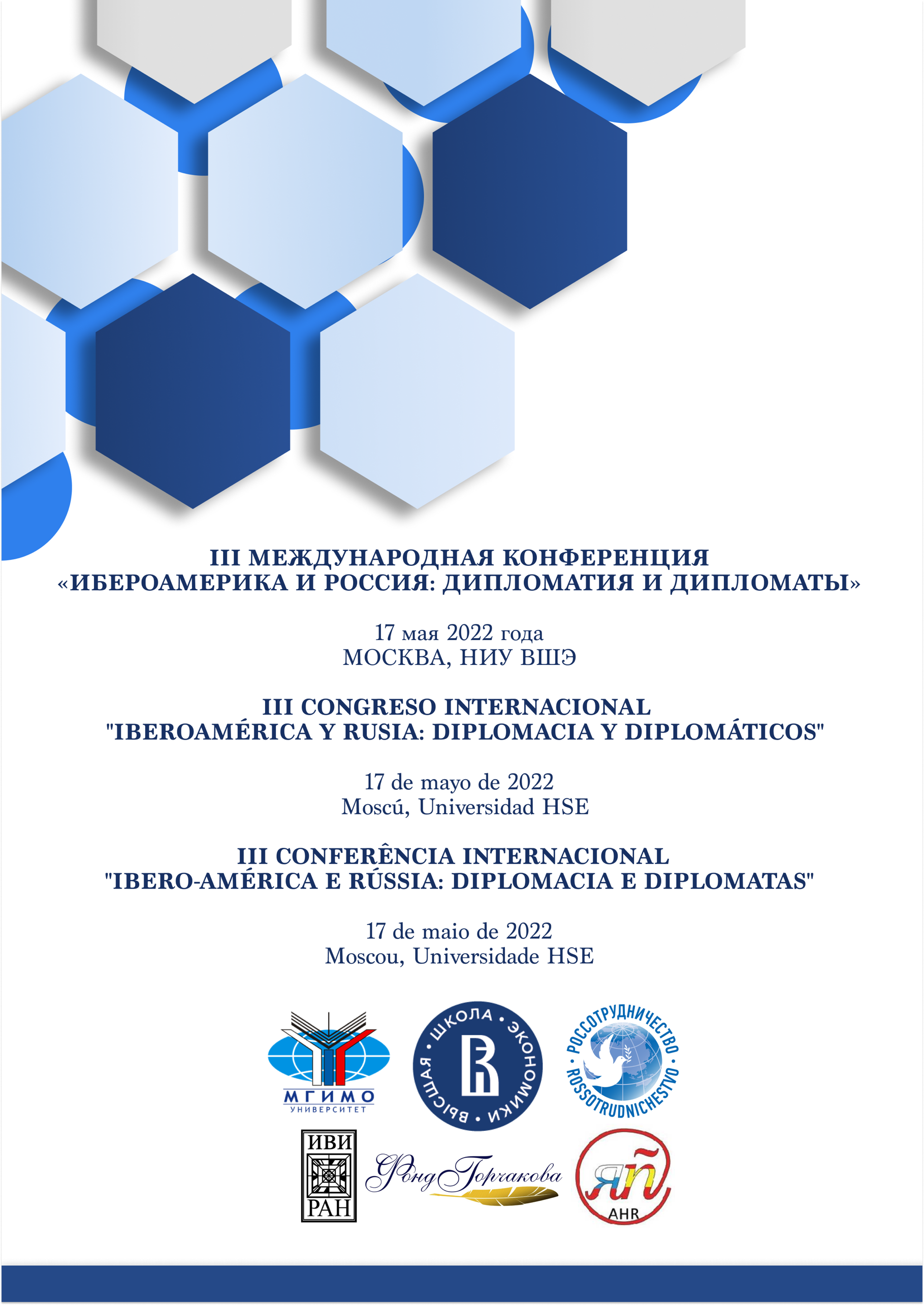 Экспертные онлайн семинары «Актуальные вопросы региональных исследований»2020г.27.03 Ближний Восток после коронавируса: будущее Сирии, Ливии и Йемена в балансе региональных государств - Турции, Ирана31.03 COVID-19 в Пакистане: приоритеты внутренней и внешней политики01.04 Растущая роль Китая в Южной Азии в период пандемии. Процесс мирного урегулирования пакистано-афганских взаимоотношений06.04 COVID-19: Международный подход и «египетская битва» с пандемией09.04 Сибирь: от периферии философии к философии периферии14.04 «Арабский национализм» вчера и сегодня15.04 COVID-19: Международный подход и текущая ситуация в Индии23.04 Япония и COVID-1928.04 Влияние COVID-19 на мировой порядок14.05 Онлайн встреча с С.И. Луневым: «Индия как великая держава»15.05 Онлайн встреча с Чунг Суан Хуангом: «Вьетнамский ответ пандемии COVID-19»21.05 How the problem of COVID-19 is being tackled in South Korea22.05 The US-China-Russia triangle, how did the trade war become an information war?27.05 Коронавирус в Израиле28.05 Коронавирус и его разочарования: национальные и глобальные последствия и дальнейшие30.05 Турция и вызовы пандемии COVID-1918.06 Morocco's response to COVID-19: Challenges and Prospects23.06 Перспективы развития торгово-экономического сотрудничества России и стран ССАГПЗ24.09 Будущее Ливана и новый баланс сил в Восточном Средиземноморье01.10 Европейское единство во время гражданской войны в Ливии (2015-2020)10.10 Проблемы политического лидерства в Ливии: история и современность	27.10 Творческие беседы или ученый диспут по проблематике финансов Ближнего Востока29.10 Ближний Восток в системе внешнеполитических координат ФРГ03.11 Территориальные споры Южной Кореи с окружающими странами: текущее положение, влияние на политику, экономику, безопасность05.11 Путешествие c арабской каллиграфией17.11 Международные валютно-финансовые отношения28.11 Исламский банкинг в теории: Деньги, банки и реальная экономика12.12 Исламский банкинг: Разрыв между теорией и практикой и пути дальнейшей работы2021г.27.01 Америка в 2021: up or down?28.01 VIII съезд Трудовой партии Кореи: прорыв или рутина?09.02 Египет: «Арабская весна» 10 лет спустя – причины и последствия17.02 «Арабская весна» в Ливии: 10 лет спустя»20.02 Ливан: Модель для новой волны "арабской войны"	24.02 «Тунис 10 лет спустя: (не) воплотившиеся надежды» 02.03 Поле культурной битвы для Китая, Японии и Южной Кореи в XXI веке: борьба за глобальное и региональное лидерство в области нематериального культурного наследия	03.03 Йемен, от «арабской весны» до военной интервенции		10.03 От «интифады» до октябрьской революции: «арабская весна» в Ираке?15.03 Влияние событий «арабской весны» на Иран: 10 лет спустя	23.03 Последствия "арабской весны" для Турции25.03 Экономическое положение арабских стран: 10 лет после событий «арабской весны»: то ли еще будет…30.03 Тенденции и будущее бурных 20-ых гг. XXI века (2021-2030 гг.)06.04 Конфликт в Сирии: следствие «Арабской весны» или «детище» внешних акторов?13.04 Какой сигнал дали выборы мэров городов Сеула и Пусана: Урок на будущее или приговор?20.05 Индия - "гараж" четвертой промышленной революции	01.06 Гендерное неравенство в оплате труда в Индии: феномен на рабочем месте или социально-культурно-экономический феномен?01.07 Ядерная энергетика Ближнего Востока: политико-экономические аспекты27.09 Деамерканизация общественной дипломатии? Перспективы индийской политической мысли07.12 "Ядерная сделка" Ирана как фактор стабильности и безопасности в регионе Ближнего Востока08.12 Россия-исламский мир: история взаимоотношений и их развитие в настоящем15.12 Новые внешнеполитические и дипломатические тренды на Ближнем Востоке в контексте старых кризисов21.12 Российско-американские отношения в период администрации Дж. Байдена: «разрядка» или новая «холодная война»?23.12 Продвижение демократии в странах Южного Кавказа2022г.27.01 Основные особенности внешней политики Турции на современном этапе02.02 Цифровые технологии в сельском хозяйстве Японии19.09 Особенности индийской экономики и международной политики на современном этапе12.10 Хиндутва, как воля большинства и демократия в современной Индии15.10 Турецко-иранские отношения в контексте урегулирования региональных конфликтов19.10 Трансформация внешней политики Турции в отношении стран БВСА (2008-2022)22.11 Экономика Турции в эпоху глобальных трансформаций08.12 Новая эра российско-индийских отношений: вызовы и перспективы